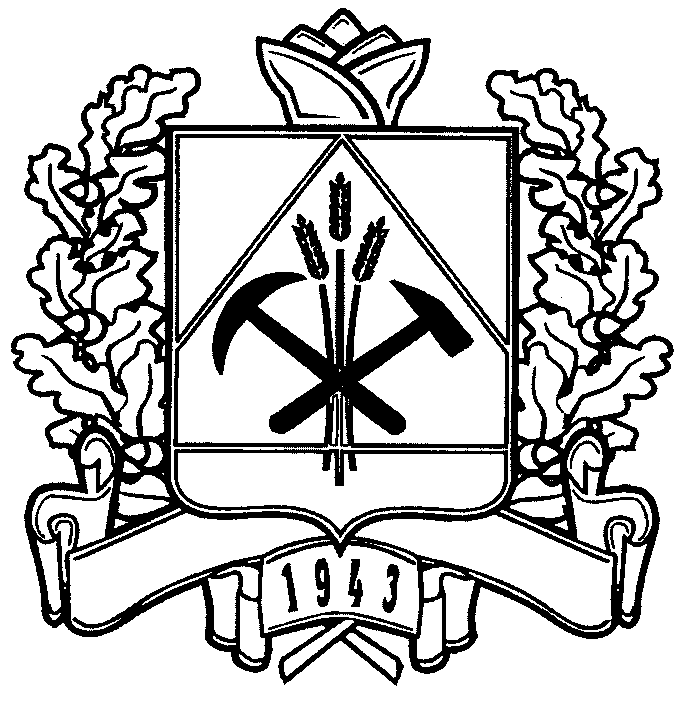 ДЕПАРТАМЕНТ СОЦИАЛЬНОЙ ЗАЩИТЫ НАСЕЛЕНИЯКЕМЕРОВСКОЙ ОБЛАСТИПРИКАЗОт «___» ___________________г. № _______О внесении изменений в отдельные приказы департамента 
социальной защиты населения Кемеровской области 1. Внести в административный регламент предоставления государственной услуги «Назначение и выплата ежемесячной денежной выплаты на частичную оплату жилого помещения и коммунальных услуг», утвержденный приказом департамента социальной защиты населения                   от 24.10.2012 № 132 «Об утверждении административного регламента предоставления государственной услуги «Назначение и выплата ежемесячной денежной выплаты на частичную оплату жилого помещения и коммунальных услуг» (в редакции приказа департамента социальной защиты населения Кемеровской области от 23.05.2014 № 62), следующие изменения:1.1. Пункт 2.11 исключить.1.2. Пункт 5.12 изложить в следующей редакции:«5.12. Департамент, уполномоченный орган при получении письменной жалобы, в которой содержатся нецензурные либо оскорбительные выражения, угрозы жизни, здоровью и имуществу должностного лица, а также членов его семьи, вправе оставить жалобу без ответа по существу поставленных в ней вопросов и сообщить заявителю, направившему жалобу, о недопустимости злоупотребления правом.Если текст письменной жалобы не поддается прочтению, ответ на жалобу не дается и она не подлежит направлению на рассмотрение в государственный орган, орган местного самоуправления или должностному лицу в соответствии с их компетенцией, о чем в течение 7 дней со дня регистрации жалобы сообщается заявителю, направившему жалобу, если его фамилия и почтовый адрес поддаются прочтению.».2. Внести в административный регламент предоставления государственной услуги «Назначение и выплата пенсий Кемеровской области отдельным категориям граждан», утвержденный приказом департамента социальной защиты населения Кемеровской области от 04.10.2012 № 109 «Об утверждении административного регламента предоставления государственной услуги «Назначение и выплата пенсий Кемеровской области отдельным категориям граждан» (в редакции приказа департамента социальной защиты населения Кемеровской области от 23.05.2014 № 63), следующие изменения:2.1. Пункт 2.6 дополнить абзацами следующего содержания:«Документы, указанные в настоящем пункте представляются как в подлинниках, так и в копиях, засвидетельствованных в нотариальном порядке или органом социальной защиты населения.В случае выбора заявителями способа получения пенсии Кемеровской области через кредитную организацию, дополнительно к документам, указанным в настоящем пункте, представляется копия договора банковского счета или иного документа, содержащего реквизиты банковского счета.».2.2. Абзац четвертый подпункта 5 пункта 2.6 изложить в новой редакции:«подтверждающие членство в одном из союзов (Союзе писателей России, Союзе российских писателей, Союзе художников России, Союзе композиторов России, Союзе театральных деятелей Российской Федерации (Всероссийском театральном обществе)».2.3. Пункт 5.12 изложить в следующей редакции:«5.12. Департамент, уполномоченный орган при получении письменной жалобы, в которой содержатся нецензурные либо оскорбительные выражения, угрозы жизни, здоровью и имуществу должностного лица, а также членов его семьи, вправе оставить жалобу без ответа по существу поставленных в ней вопросов и сообщить заявителю, направившему жалобу, о недопустимости злоупотребления правом.Если текст письменной жалобы не поддается прочтению, ответ на жалобу не дается и она не подлежит направлению на рассмотрение в государственный орган, орган местного самоуправления или должностному лицу в соответствии с их компетенцией, о чем в течение 7 дней со дня регистрации жалобы сообщается заявителю, направившему жалобу, если его фамилия и почтовый адрес поддаются прочтению.».2.4. Приложение № 3 к административному регламенту изложить в новой редакции согласно приложению к настоящему приказу.3. Отделу программного обеспечения отрасли и технического обслуживания (А.Г.Королик) обеспечить размещение настоящего приказа на сайте «Электронный бюллетень Коллегии Администрации Кемеровской области» и на официальном сайте департамента социальной защиты населения Кемеровской области. 4. Контроль за исполнением настоящего приказа оставляю за собой.Начальник департамента                                                               Н.Г.КругляковаПриложение  к приказу департамента социальной защиты населения Кемеровской области  «Приложение № 3 к административному регламентупредоставления государственной услуги «Назначение и выплата пенсий Кемеровской области отдельным категориям граждан»__________________________________(Ф.И.О.  руководителя   органасоциальной защиты населения)(от кого) _______________________________________________________________________(фамилия, имя, отчество)паспорт ________________________________(серия, номер)выдан «____» ___________________________________________________________________(орган, выдавший паспорт)________________________________________________________________________________(адрес с указанием индекса)телефон _______________________________ЗАЯВЛЕНИЕ о назначении пенсии Кемеровской области            В соответствии с Законом  Кемеровской  области  от  14.01.99  № 8-ОЗ «О пенсиях  Кемеровской  области»   прошу   назначить,   пересчитать   (нужное подчеркнуть) мне пенсию __________________________________________ _____________________________________________________________________________.                                                      (основание назначения пенсии)           Ранее  пенсию  Кемеровской  области   получал,   не   получал   (нужное подчеркнуть)________________________________________________________________________________________________________________________.(основание назначения пенсии)	 Пенсию Кемеровской области прошу перечислить (нужное отметить, заполнить):      К заявлению прилагаются следующие документы или их копии:          1. Удостоверяющие личность, возраст, место жительства, принадлежность к гражданству.          2. Справка, подтверждающая факт получения пенсии в соответствии с федеральными законами «О трудовых пенсиях в Российской Федерации» и (или) «О государственном пенсионном обеспечении в Российской Федерации».    	3._________________________________________________________.    	4. ________________________________________________________.    	5. ________________________________________________________.    	6. _________________________________________________________.    	7. _________________________________________________________.    	8. Договор банковского счета или иного документа, содержащего реквизиты банковского счета.    	Информирован, что в соответствии со статьей 16 Закона Кемеровской области от 14.01.99 № 8-ОЗ «О пенсиях Кемеровской области»  обязан  безотлагательно известить орган социальной защиты населения о наступлении обстоятельств, влекущих прекращение выплаты пенсии Кемеровской области (выезд на постоянное место жительство за пределы Кемеровской области; трудоустройство на работу; вступление в новый брак; прекращение обучения по очной форме по основным образовательным программам в организациях, осуществляющих образовательную деятельность; снятие (изменение) группы инвалидности) (нужное подчеркнуть). _______________________                                                                                          (подпись)  Даю (не даю) согласие на обработку персональных данных (нужное подчеркнуть).«___»__________ 20__ г.________________                                                            ____________________ (подпись заявителя)                                                                          (Ф.И.О. полностью)         Заявление зарегистрировано «___»_____________ 20__ г.____________________________________________________________________________________________________________________________________(подпись, Ф.И.О. специалиста органа социальной защиты населения)__________________________________________________________________Линия отрезаРасписка-уведомление о приеме документов на назначение пенсии Кемеровской областиГражданину_________________________________________________,                                 (Ф.И.О.) проживающему по адресу:________________________________________________________________________________________________________________________________ (почтовый адрес заявителя с указанием индекса)          Заявление принято и зарегистрировано в журнале регистрации заявлений №_________ от «___»_________ 20____ г.                                                                    (дата)Телефон для справок__________________________________________________            ________________________________  (подпись специалиста)              (расшифровка подписи специалиста)«___»______________ 20__ г.                  (дата)                                                        	Информирован, что в соответствии со статьей 16 Закона Кемеровской области от 14.01.99 № 8-ОЗ «О пенсиях Кемеровской области»  обязан  безотлагательно известить орган социальной защиты населения о наступлении обстоятельств, влекущих прекращение выплаты пенсии Кемеровской области (выезд на постоянное место жительство за пределы Кемеровской области; трудоустройство на работу; вступление в новый брак; прекращение обучения по очной форме по основным образовательным программам в организациях, осуществляющих образовательную деятельность; снятие (изменение) группы инвалидности) (нужное подчеркнуть).__________________________                   _____________________________                   (подпись заявителя)	                                              (расшифровка подписи заявителя)«___»______________ 20__ г.                    (дата)                                                                                                                           ».Через кредитную организацию 
Через организацию федеральной почтовой связи 